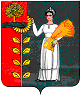 РОССИЙСКАЯ ФЕДЕРАЦИЯСОВЕТ ДЕПУТАТОВ СЕЛЬСКОГО ПОСЕЛЕНИЯ ТАЛИЦКИЙСЕЛЬСОВЕТ Добринского муниципального района Липецкой области30-я сессия VI созыва                                                    Р Е Ш Е Н И Е                  09.01.2023г.                        с. Талицкий Чамлык                               № 107 – рс   О внесении изменений в Положение «О социальных гарантиях выборных должностных лиц сельского поселения Талицкий сельсовет Добринского муниципального района Липецкой области»              Рассмотрев представленный администрацией сельского поселения Талицкий сельсовет проект изменений в Положение «О социальных гарантиях выборных должностных лиц сельского поселения Талицкий сельсовет Добринского муниципального района Липецкой области», принятое решением Совета депутатов сельского поселения Талицкий сельсовет Добринского муниципального района от 29.09.2016г. № 51-рс, руководствуясь ст.35 п.19 Устава сельского поселения  Совет депутатов сельского поселения Талицкий сельсовет, постановлением Правительства Липецкой области №317 от 19.12.2022г.          Р Е Ш И Л :1.Принять изменения в Положение «О социальных гарантиях выборных должностных лиц сельского поселения Талицкий сельсовет Добринского муниципального района Липецкой области», принятое решением Совета депутатов сельского поселения Талицкий сельсовет Добринского муниципального района от 29.09.2016г. № 51-рс (прилагается).2.Направить указанный нормативный правовой акт главе сельского поселения для подписания и официального обнародования.3.Настоящее решение вступает в силу с 01 января 2023 года.Председатель Совета депутатов      сельского поселенияТалицкий сельсовет                                                       Т.В. Васнева                                      Приняты  Решением  Совета депутатовсельского поселения Талицкий сельсоветДобринского муниципального районаЛипецкой области Российской Федерации                                                                 от 09.01.2023 г.  № 107- рс Изменения в Положение «О социальных гарантиях выборных должностных лиц сельского поселения Талицкий сельсовет Добринского муниципального района Липецкой области».   Внести в Положение «О социальных гарантиях выборных должностных лиц сельского поселения Талицкий сельсовет Добринского муниципального района Липецкой области», принятое решением Совета депутатов сельского поселения Талицкий сельсовет  от 29.09.2016г. № 51-рс, (с внесенными изменениями решениями Совета депутатов сельского поселения Талицкий сельсовет от 15-рс от 24.11.2020г., 65-рс от 27.12.2021 г.) следующие изменения:1. Приложение №1 к положению «О денежном содержании и социальных гарантиях выборных должностных лиц сельского поселения Талицкий сельсовет» изложить в новой редакцииРазмеры ежемесячного денежного вознаграждения и ежемесячного денежного поощрения выборных должностных лиц, осуществляющих свои полномочия на постоянной основе В соответствии с делением на группы по оплате труда муниципальных образований, расположенных на территории Липецкой области, в зависимости от численности населения, проживающего на территории сельского поселения Талицкий сельсовет, Постановлением Правительства Липецкой области от 25.08.2022 г № 124 «О нормативах формирования расходов на оплату труда депутатов, выборных должностных лиц местного самоуправления, осуществляющих свои полномочия на постоянной основе, муниципальных служащих Липецкой области» сельское поселение Талицкий сельсовет Добринского муниципального района относится к 7 группе с численностью населения от 1000 до 2999 человек включительно.Глава сельского поселения Талицкий сельсовет                                                      В.В. СатинГруппа по оплате трудаЕжемесячное  денежное               вознаграждение(в рублях)    Ежемесячное       денежное   поощрение (в       процентах от      ежемесячного         денежного вознаграждения)7     2674550